LUNDI 05LUNDI 12LUNDI 19LUNDI 26MENU DEVINETTES : On dit :Être trempé comme une …Être heureux comme un …dans l’eauMettre la main à la …En voiture, on appuie sur le…Si je ne suis pas le monsieur je suis l’…Avoir le sourire, c’est avoir la …Radis/beurre LRôti de porc au miel LFritesChèvreRaisins LMENU REUNIONNAISSalade rose au quinoaColombo de pouletSemouleGâteaux à l’ananas MTabouléMerguez/saucisses LLentillesSaint NectairePetits suissesMARDI 06MARDI 13MARDI 20MARDI 27Carottes râpées aux pommes LSot l’y laisse de dinde au jus de viandePommes de terre au beurre persillé LRondeléCrème dessert vanilleConcombres à la crèmeEstouffade de bœuf BCarottes Vichy LMini roulés aux herbesFromage blanc BMaquereaux à la moutardeJambon blancPurée de brocolisMimolettePomme BSalade 7 étages LBœuf à la BolognaiseCoquillettesYaourt aux fruits BJEUDI 08JEUDI 15JEUDI 22JEUDI 29Potage de petits poisPaupiettes de veau à la diableDemi-secsCamembertPoire LSardines/beurreEscalope de dinde à la crème L  Purée de céleris LEmmentalKiwiSoupe à la tomateBoudin blanc/noirPommes L /rizLiégeois au caramelSurimi/mayonnaisePavé de saumon à l’oseilleSauté de courge LBeaufortTiramisu MVENDREDI 09VENDREDI 16VENDREDI 23VENDREDI 30Salade Caprese NPoulet sauté au cidre de pommes LRizTome noireMousse au chocolatVelouté de potimarron et vache qui rit LBlanquette de veauBléFlan au caramelSalade VégétarienneTomate farcieRizBabybelOrangeSaucisson à l’ailSaucisse de FrancfortChoucroute – Pommes de TerreBrieKaki L N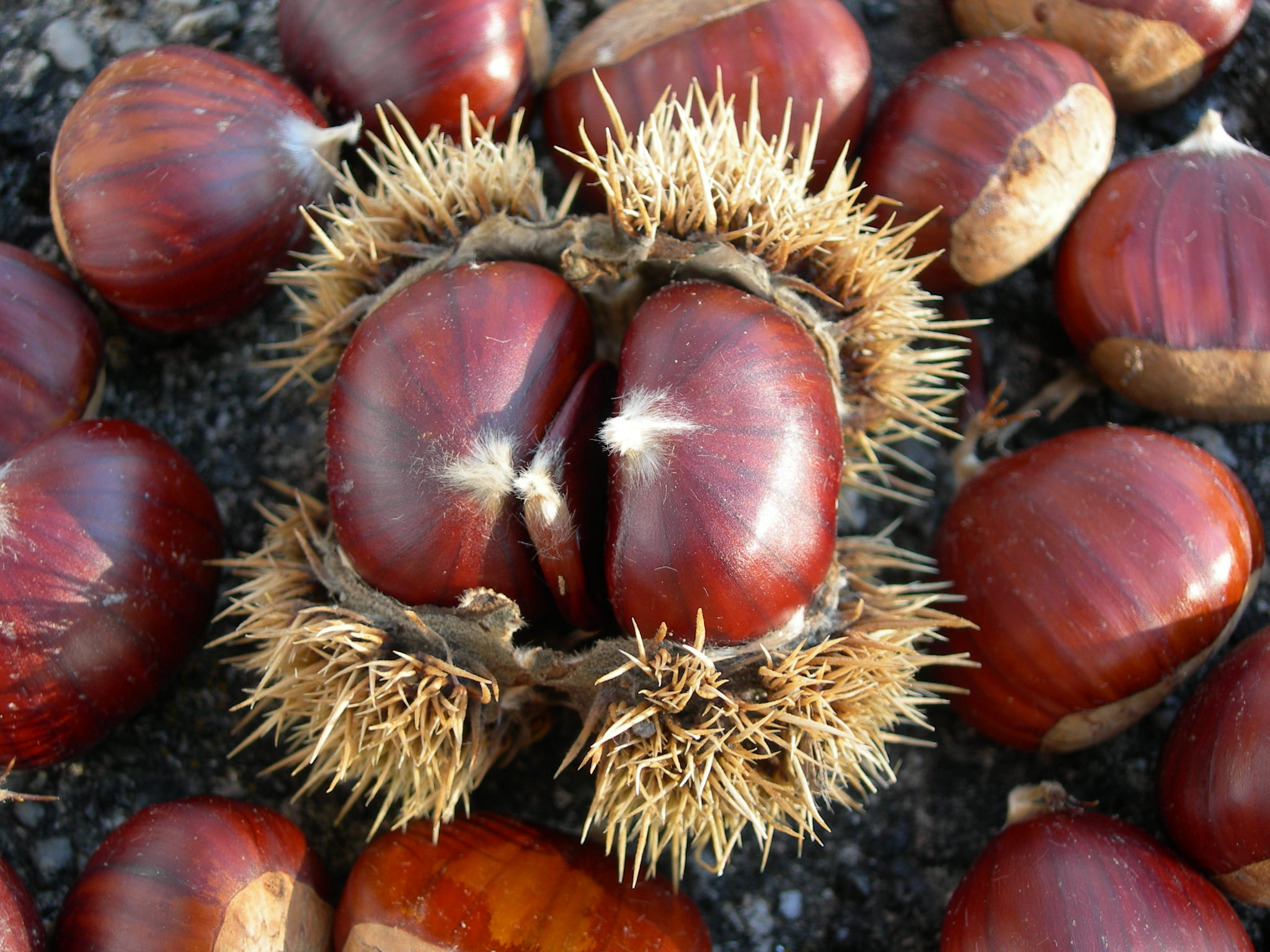 